Guaranteed Interview Form 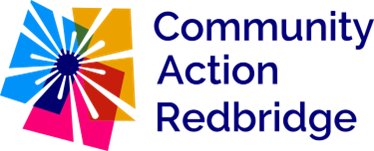 RedbridgeCVS is an equal opportunities employer and a member of the Disability Confident Scheme. We welcome and encourage applications from disabled people.We guarantee an interview to disabled people who meet the essential requirements listed in the person specification for the job. You can tell us how your skills and experience meet the essential criteria in your application form. Would you like to take part in our guaranteed interview scheme?  Yes☐ NoIs there anything we can do to help you access the interview? Name: Signature: Date: Please let us know if you need any assistance in completing this form, or if you’d like a copy of the form in an alternative format. Please return your completed form along with your application to hello@communityactionredbridge.org.uk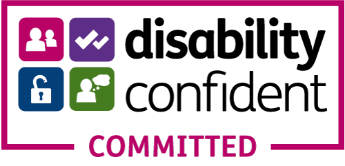 